1. Цель и задачи освоения дисциплиныЦель освоения дисциплины – является углубленное изучения основных теорий и инструментов микроэкономического анализа, необходимых для формирования способности критически оценивать результаты экономических исследований.Задачи:изучение и развитие навыков использования изученных микроэкономических концепций и микроэкономической логики; изучение методологий микроэкономические исследования и методов анализа экономических явлений и процессов с использованием микроэкономических моделей.формирование представления о современном направлении развития микроэкономической теории;2. Место дисциплины в структуре основной профессиональной образовательной программыДисциплина «Микроэкономика: продвинутый уровень: продвинутый уровень» относится к базовой части дисциплин, формируемой участниками образовательных отношений, и является обязательной для изучения дисциплиной при освоении ОПОП по направлению 38.04.01 – «Экономика», профиль подготовки – «Экономика предприятия природопользования».Дисциплина «Микроэкономика: продвинутый уровень» изучается на очной и очно–заочной форме обучения в 1 семестре, на заочной форме обучения на 1 году обучения. Необходимымиусловиями для освоения дисциплины являются знания в области основ экономической теории, микроэкономики; умение анализировать происходящие экономические процессы.3. Перечень планируемых результатов обученияПроцесс изучения дисциплины направлен на формирование компетенции: ОПК–1.Таблица 1Общепрофессиональные компетенции4. Структура и содержание дисциплины 4.1. Объем дисциплиныОбъем дисциплины составляет 4 зачетные единицы, 144 академических часов.Таблица 2Объем дисциплины по видам учебных занятий в академических часах 4.2. Структура дисциплиныТаблица 3Структура дисциплины для очной формы обучения Таблица 4Структура дисциплины для очно–заочной формы обучения Таблица 5Структура дисциплины для заочной формы обучения 4.3. Содержание тем дисциплиныТема 1. Развития моделейрыночной экономикСодержание темы: Рынок и его эволюционные модели. Цели построения микроэкономических моделей. Модель рыночного равновесия А. Маршалла. Источники стоимости в микроэкономическом анализе. Подходы к установлению рыночного равновесия. Сдвиги равновесия и их причины. Доказательство существование равновесия. Единственность и неединственность равновесия. Устойчивость равновесия. Теорема паутины. Функциональный и нефункциональный спрос: механизмы возникновения и реализации нерациональных эффектов в формировании спроса. Эффекты Веблена и Гиффена. Государственное регулирование товарных рынков и потери в общественном благосостоянии.Тема 3.Теория потребительского поведенияПотребительские предпочтения и полезность. Кардиналистская (количественная) теория предельной полезности. Законы Госсена. Ординалистская (порядковая) теория полезности. Кривая и карта безразличия. Бюджетное ограничение потребителя. Равновесие потребителя. Реакция потребителя на изменение дохода. Кривая Энгеля. Реакция потребителя на изменение цены. Эффект замены и эффект дохода. Эффект замены и эффект дохода по Слуцкому и по Хиксу.Тема 5. Теория производства и издержекПроизводство. Технология производства. Производственная функция. Общий, средний и предельный продукт. Производственная функция и технический прогресс. Изокванта. Карта изоквант. Равновесие производителя. Отдача от масштаба. Издержки и их классификация. Концепции прибыли. Издержки в краткосрочном периоде. Издержки в долгосрочном периоде.Тема 7. Разнообразие и специфика моделей поведения фирм различных рыночных структурСовершенная конкуренция. Равновесие конкурентной фирмы в коротком и долгом периодах. Условия максимизации прибыли при совершенной конкуренции. Монополия. Монопольная власть. Ущерб, причиняемый монополией. Условия максимизации прибыли при монополии. Естественная монополия и ее регулирование. Ценовая дискриминация: сущность, виды. Монополистическая конкуренция. Определение объема продукции в условиях монополистической конкуренции. Олигополия. Олигополистические ценовые войны. Модели олигополии. Картель и ее типы. Модель дуополии Курно. Несостоятельность конкурентных рынков. Асимметричная информация: понятие, сферы деятельности, средства распространения. Рынки с асимметричной информацией. Асимметричная информация на рынке труда. Концепция рыночных сигналов. Моральная нагрузка.Тема 8. Теория выбора в условиях неопределенностиРациональное поведение в условиях неопределенности. Контингентные товары, ожидаемая полезность, отношение к риску. Выбор в условиях неопределенности: спрос на страховку и спрос на рисковый актив. Цена информации.4.4. Содержание занятий семинарского типаТаблица 6Содержание практических занятий для очной формы обученияТаблица 7Содержание практических занятий для очно–заочной формы обученияТаблица 8Содержание практических занятий для заочной формы обучения5. Перечень учебно-методического обеспечения самостоятельной работы обучающихся по дисциплине.Методические указания по выполнению самостоятельной работы студента.[Электронный ресурс] // Режим доступа URL:http://moodle.rshu.ru/mod/page/view.php?id=19927Методические указания по выполнению контрольной работы (для заочной формы обучения).[Электронный ресурс] // Режим доступа URL:http://moodle.rshu.ru/mod/page/view.php?id=19929Учебно-методическое обеспечение дисциплины «Микроэкономика: продвинутый уровень» (лекции, разноуровневые задания, коллоквиумы, тесты,контрольная работа) [Электронный ресурс] // Режим доступа URL:http://moodle.rshu.ru/course/view.php?id=7416. Оценочные средства для текущего контроля успеваемости и промежуточной аттестации по итогам освоения дисциплиныУчет успеваемости обучающегося по дисциплине осуществляется по 100–балльной шкале. Максимальное количество баллов по дисциплине за один семестр – 100:– максимальное количество баллов за выполнение всех видов текущего контроля – 70;– максимальное количество баллов за посещение лекционных занятий – 7;– максимальное количество баллов за прохождение промежуточной аттестации –23;– максимальное количество дополнительных баллов –8.6.1. Текущий контрольТиповые задания, методика выполнения и критерии оценивания текущего контроля по разделам дисциплины представлены в Фонде оценочных средств по данной дисциплине. 6.2. Промежуточная аттестацияФорма промежуточной аттестации по дисциплине – экзамен.Форма проведения экзамена: устный опрос.Перечень вопросов для подготовки к экзамену:ОПК–1.1Рынок и его эволюционные модели.Цели построения микроэкономических моделей.Модель рыночного равновесия А. Маршалла.Источники стоимости в микроэкономическом анализе. Подходы к установлению рыночного равновесия.Сдвиги равновесия и их причины.Доказательство существование равновесия.Единственность и неединственность равновесия.Устойчивость равновесия.Теорема паутины.Функциональный и нефункциональный спрос: механизмы возникновения и реализации нерациональных эффектов в формировании спроса.Эффекты Веблена и Гиффена.Государственное регулирование товарных рынков и потери в общественном благосостоянии.Потребительские предпочтения и полезность.Кардиналистская (количественная) теория предельной полезности.Законы Госсена.Ординалистская (порядковая) теория полезности.Кривая и карта безразличия.Бюджетное ограничение потребителя.Равновесие потребителя.Реакция потребителя на изменение дохода.Кривая Энгеля.Реакция потребителя на изменение цены.Эффект замены и эффект дохода.Эффект замены и эффект дохода по Слуцкому и по Хиксу.Производство. Технология производства.Производственная функция.Общий, средний и предельный продукт.Производственная функция и технический прогресс.Изокванта. Карта изоквант.Равновесие производителя. Отдача от масштаба.Издержки и их классификация.Концепции прибыли.Издержки в краткосрочном периоде.Издержки в долгосрочном периоде.Совершенная конкуренция.Равновесие конкурентной фирмы в коротком и долгом периодах.Условия максимизации прибыли при совершенной конкуренции.Монополия. Монопольная власть. Ущерб, причиняемый монополией.Условия максимизации прибыли при монополии.Естественная монополия и ее регулирование.Ценовая дискриминация: сущность, виды.Монополистическая конкуренция. Определение объема продукции в условиях монополистической конкуренции.Олигополия. Олигополистические ценовые войны. Модели олигополии.Модель дуополии Курно.Несостоятельность конкурентных рынков. Рациональное поведение в условиях неопределенности.Контингентные товары, ожидаемая полезность, отношение к риску.Выбор в условиях неопределенности: спрос на страховку и спрос на рисковый актив.6.3. Балльно-рейтинговая система оцениванияТаблица 9Распределение баллов по видам учебной работыТаблица 10Распределение дополнительных балловМинимальное количество баллов для допуска до промежуточной аттестации составляет 50 баллов при условии выполнения всех видов текущего контроля.Таблица 11Балльная шкала итоговой оценки на экзамене7. Методические рекомендации для обучающихся по освоению дисциплиныМетодические рекомендации ко всем видам аудиторных занятий, а также методические рекомендации по организации самостоятельной работы, в том числе по подготовке к текущему контролю и промежуточной аттестации представлены в Методических рекомендации для обучающихся по освоению дисциплины «Микроэкономика: продвинутый уровень».8. Учебно-методическое и информационное обеспечение дисциплины 8.1. Перечень основной и дополнительной учебной литературыОсновная литератураМаховикова, Г. А.  Микроэкономика. Продвинутый курс: учебник и практикум / Г. А. Маховикова, С. В. Переверзева. — Москва: Издательство Юрайт, 2019. — 322 с. — (Магистр). — ISBN 978-5-9916-3590-5. — Текст: электронный // ЭБС Юрайт [сайт]. — URL: https://urait.ru/bcode/425881
Дополнительная литератураКиреев, А. П. Микроэкономика для продвинутых: задачи и решения: учеб. пособие / А.П. Киреев, П.А. Киреев. — М.: Вузовский учебник: ИНФРА-М, 2018. — 160 с. - ISBN 978-5-9558-0151-3. - Текст: электронный. - URL: https://znanium.com/catalog/product/936067 (дата обращения: 02.04.2021).Нобелевские лауреаты по экономике в XXI веке: в 2 т. Т. 1: 2000—2009: сборник статей / под ред. А.Г. Худокормова. — Москва: ИНФРА-М, 2021. — 363 с. — (Научная мысль). — DOI 10.12737/1167889. - ISBN 978-5-16-016488-5. - Текст: электронный. - URL: https://znanium.com/catalog/product/1167889 (дата обращения: 02.04.2021).Левина, Е. А.  Микроэкономика: учебник и практикум для вузов / Е. А. Левина, Е. В. Покатович. — Москва: Издательство Юрайт, 2020. — 673 с. — (Высшее образование). — ISBN 978-5-534-09724-5. — Текст: электронный // ЭБС Юрайт [сайт]. — URL: https://urait.ru/bcode/454930 (дата обращения: 02.04.2021).8.2. Перечень ресурсов информационно–телекоммуникационной сети «Интернет»Федеральная служба государственной статистики [Электронный ресурс] – режим доступа URL: https://rosstat.gov.ru/8.3. Перечень программного обеспечения MS Office2000/ХР;8.4. Перечень информационных справочных систем1.	Консультант Плюс. Официальный сайт компании «Консультант–Плюс» [Электронный ресурс]. – Режим доступа: http://www.consultant.ru, свободный.8.5. Перечень профессиональных баз данных.ЭБС «ЮРАЙТ» – учебники и учебные пособия издательства. [Электронный ресурс] – режим доступа URL: https:// https://www.biblio–online.ru/Электронная библиотечная система ZNANIUM.COM [Электронный ресурс] – режим доступа URL: http://znanium.com/9. Материально–техническое обеспечение дисциплиныМатериально–техническое обеспечение программы соответствует действующим санитарно-техническим и противопожарным правилам и нормам и обеспечивает проведение всех видов лекционных, практических занятий и самостоятельной работы бакалавров. Учебный процесс обеспечен аудиториями, комплектом лицензионного программного обеспечения, библиотекой РГГМУ.Учебная аудитория для проведения занятий лекционного типа – укомплектована специализированной (учебной) мебелью, техническими средствами обучения, служащими для представления учебной информации, презентационной переносной техникой.Учебная аудитория для проведения занятий практического типа – укомплектована специализированной (учебной) мебелью, техническими средствами обучения, служащими для представления учебной информации, презентационной переносной техникой.Учебная аудитория для групповых и индивидуальных консультаций – укомплектована специализированной (учебной) мебелью.Учебная аудитория для текущего контроля и промежуточной аттестации – укомплектована специализированной (учебной) мебелью.Помещение для самостоятельной работы – укомплектовано специализированной (учебной) мебелью, техническими средствами обучения, служащими для представления учебной информации, оснащено компьютерной техникой с возможностью подключения к сети «Интернет» и обеспечено доступом в электронную информационно–образовательную среду организации.10.Особенности освоения дисциплины для инвалидов и лиц с ограниченными возможностями здоровьяОбучение обучающихся с ограниченными возможностями здоровья при необходимости осуществляется на основе адаптированной рабочей программы с использованием специальных методов обучения и дидактических материалов, составленных с учетом особенностей психофизического развития, индивидуальных возможностей и состояния здоровья таких обучающихся (обучающегося).При определении формы проведения занятий с обучающимся–инвалидом учитываются рекомендации, содержащиеся в индивидуальной программе реабилитации инвалида, относительно рекомендованных условий и видов труда.При необходимости для обучающихся из числа инвалидов и лиц с ограниченными возможностями здоровья создаются специальные рабочие места с учетом нарушенных функций и ограничений жизнедеятельности.11. Возможность применения электронного обучения и дистанционных образовательных технологийДисциплина может реализовываться с применением электронного обучения и дистанционных образовательных технологий.Код и наименование общепрофессиональной компетенцииКод и наименование индикатора достижения общепрофессиональной компетенцииРезультаты обученияОПК–1способен применять знания (на продвинутом уровне) при решении практических и (или) исследовательских задачОПК–1.1анализирует подходы к решению задачи микроэкономического анализа экономических процессов, исследует закономерности поведения хозяйственных субъектов в условиях рыночной экономикиЗнать:результаты теоретических и методологических исследований отечественных и зарубежных микроэкономических школ и направлений, актуальных и перспективных направлений микроэкономических исследований;теоретических и методологических основ экономических исследований.Уметь:объяснять основные результаты современной микроэкономической теориираспознавать и интерпретировать полученные результатыкритически оценивать существующие модели поведения отдельных хозяйствующих субъектов (потребителей и производителей)рассчитывать базовые микроэкономические показатели и определять критерии эффективности деятельности хозяйствующих субъектов в условиях неоптимальности для обоснования практической значимости и применимости результатов исследования.Владеть:навыками системного и аналитического мышления для формирования научного мировоззрения;обладать навыками микроэкономического моделированияОбъём дисциплиныВсего часовВсего часовВсего часовОбъём дисциплиныОчная форма обученияОчно–заочная форма обученияЗаочная форма обученияОбъем дисциплины144144144Контактная работа обучающихся с преподавателем (по видам аудиторных учебных занятий) – всего:563616в том числе:лекции28188занятия семинарского типа:практические занятия 28188Самостоятельная работа (далее – СРС) – всего:88108128в том числе:курсовая работа––30контрольная работа––-Вид промежуточной аттестацииэкзаменэкзаменэкзамен№Раздел / темадисциплиныСеместрВиды учебной работы, в т.ч. самостоятельная работа студентов, час.Виды учебной работы, в т.ч. самостоятельная работа студентов, час.Виды учебной работы, в т.ч. самостоятельная работа студентов, час.Формы текущего контроля успеваемостиФормируемые компетенцииИндикаторы достижения компетенций№Раздел / темадисциплиныСеместрЛекцииПрактические занятияСРСФормы текущего контроля успеваемостиФормируемые компетенцииИндикаторы достижения компетенций1Тема 1. Развития моделейрыночной экономик14418тестОПК–1ОПК–1.12Тема 2. Теория потребительского поведения16618тест, разноуровневые заданияОПК–1ОПК–1.13Тема 3. Теория производства ииздержек 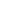 18816тест, разноуровневые заданияОПК–1ОПК–1.14Тема 4. Разнообразие и специфика моделейповедения фирм различных рыночных структур16618тест, разноуровневые заданияОПК–1ОПК–1.15Тема 5. Теория выбора в условиях неопределенности14418тест, разноуровневые заданияОПК–1ОПК–1.1ИТОГО–282888–––№Раздел / темадисциплиныСеместрВиды учебной работы, в т.ч. самостоятельная работа студентов, час.Виды учебной работы, в т.ч. самостоятельная работа студентов, час.Виды учебной работы, в т.ч. самостоятельная работа студентов, час.Формы текущего контроля успеваемостиФормируемые компетенцииИндикаторы достижения компетенций№Раздел / темадисциплиныСеместрЛекцииПрактические занятияСРСФормы текущего контроля успеваемостиФормируемые компетенцииИндикаторы достижения компетенций1Тема 1. Развития моделейрыночной экономик14422тестОПК–1ОПК–1.12Тема 2. Теория потребительского поведения14422тест, разноуровневые заданияОПК–1ОПК–1.13Тема 3. Теория производства ииздержек 14422тест, разноуровневые заданияОПК–1ОПК–1.14Тема 4. Разнообразие и специфика моделейповедения фирм различных рыночных структур14422тест, разноуровневые заданияОПК–1ОПК–1.15Тема 5. Теория выбора в условиях неопределенности12220тест, разноуровневые заданияОПК–1ОПК–1.1ИТОГО–1818108–––№Раздел / темадисциплиныКурсВиды учебной работы, в т.ч. самостоятельная работа студентов, час.Виды учебной работы, в т.ч. самостоятельная работа студентов, час.Виды учебной работы, в т.ч. самостоятельная работа студентов, час.Формы текущего контроля успеваемостиФормируемые компетенцииИндикаторы достижения компетенций№Раздел / темадисциплиныКурсЛекцииПрактические занятияСРСФормы текущего контроля успеваемостиФормируемые компетенцииИндикаторы достижения компетенций1Тема 1. Развития моделейрыночной экономик1226тестконтрольная работаОПК–1ОПК–1.12Тема 2. Теория потребительского поведения12226тест, разноуровневые заданияконтрольная работаОПК–1ОПК–1.13Тема 3. Теория производства ииздержек 12226тест, разноуровневые заданияконтрольная работаОПК–1ОПК–1.14Тема 4. Разнообразие и специфика моделейповедения фирм различных рыночных структур12226тест, разноуровневые заданияконтрольная работаОПК–1ОПК–1.15Тема 5. Теория выбора в условиях неопределенности1224тест, разноуровневые заданияконтрольная работаОПК–1ОПК–1.1ИТОГО–88128–––№ темы дисциплиныТематика практических занятийВсего часовВ том числе часов практической подготовки1Развития моделейрыночной экономик4–2Теория потребительского поведения6–4Теория производства ииздержек 8–5Разнообразие и специфика моделейповедения фирм различных рыночных структур6–6Теория выбора в условиях неопределенности4–№ темы дисциплиныТематика практических занятийВсего часовВ том числе часов практической подготовки1Развития моделейрыночной экономик4–2Теория потребительского поведения4–4Теория производства ииздержек 4–5Разнообразие и специфика моделейповедения фирм различных рыночных структур4–6Теория выбора в условиях неопределенности2–№ темы дисциплиныТематика практических занятийВсего часовВ том числе часов практической подготовки2Теория потребительского поведения2–4Теория производства ииздержек 2–5Разнообразие и специфика моделейповедения фирм различных рыночных структур2–6Теория выбора в условиях неопределенности2–Вид учебной работы, за которую ставятся баллыБаллыПосещение лекционных занятий0–7Выполнение тестовых заданий0–25Выполнение разноуровневых заданий0–45Промежуточная аттестация0–23ИТОГО0–100Дополнительные баллы (баллы, которые могут быть добавлены до 100)БаллыУчастие в НИРС*0–8ИТОГО0–8ОценкаБаллыОтлично85–100Хорошо65–84Удовлетворительно40–64Неудовлетворительно0–39